Homework Worksheet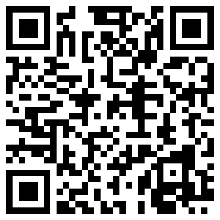 Year 9 French Term 3.1 Week 6Part 1: Practise on Quizlet for 15 minutes. Do the following tasks: Write (both translating into English and into French); Spell (hear & type); Test (all questions).Part 2: Using the words around the edge of the text, replace at least 10 of the words in bold (or as many as you can) in 13 minutes.Note: you may need to make changes to the form or position of other words.Now turn the page and complete either Part 3a OR Part 3b (12 minutes).Part 3a: Translate your adapted text into English.Part 3b: Rewrite the original text from the point of view of another person (e.g., yourself, someone else, a male person). Make all the necessary changes to pronouns (I, you, he), verbs, and possessive adjectives (my, your, his).Part 4: Click on the box next to the French preposition which fills the gap. Word substitution: Click on the box next to all of the words that could replace the word in bold to form a grammatically correct sentence with a sensible meaning.*réaction = reactionsixle Fernsehturm*devantprèsAprès une conversation avec mon partenaire, j'ai pris la décision de partir en vacances avec mon amie cette année. Elle va venir avec moi en Belgique le cinq septembre. On va dormir dans un hôtel près du centre-ville de Bruxelles. L'hôtel est entre deux restaurants, où on peut manger du poisson. Un jour, on va sortir pour visiter l'Atomium*. Ce n’est pas loin de l’hôtel. Mais attention ! C’est un bâtiment très différent et très haut ! On va faire aussi un voyage sur un bateau, qui va sous dix ponts. Derrière l’hôtel il y a un petit parc, où on peut nourrir des animaux. Le parc est un lieu intéressant pour les enfants qui habitent dans le centre-ville. On va finir le voyage à un spectacle avec une autre amie qui vient d’Allemagne. On va rencontrer* cette amie devant le théâtre à sept heures, et on va revenir à l’hôtel à dix heures.*l’Atomium = science-based tourist attraction in Brussels*rencontrer = to meet*Fernsehturm = television tower in central Berlin, GermanyAprès une conversation avec mon partenaire, j'ai pris la décision de partir en vacances avec mon amie cette année. Elle va venir avec moi en Belgique le cinq septembre. On va dormir dans un hôtel près du centre-ville de Bruxelles. L'hôtel est entre deux restaurants, où on peut manger du poisson. Un jour, on va sortir pour visiter l'Atomium*. Ce n’est pas loin de l’hôtel. Mais attention ! C’est un bâtiment très différent et très haut ! On va faire aussi un voyage sur un bateau, qui va sous dix ponts. Derrière l’hôtel il y a un petit parc, où on peut nourrir des animaux. Le parc est un lieu intéressant pour les enfants qui habitent dans le centre-ville. On va finir le voyage à un spectacle avec une autre amie qui vient d’Allemagne. On va rencontrer* cette amie devant le théâtre à sept heures, et on va revenir à l’hôtel à dix heures.*l’Atomium = science-based tourist attraction in Brussels*rencontrer = to meet*Fernsehturm = television tower in central Berlin, GermanyAprès une conversation avec mon partenaire, j'ai pris la décision de partir en vacances avec mon amie cette année. Elle va venir avec moi en Belgique le cinq septembre. On va dormir dans un hôtel près du centre-ville de Bruxelles. L'hôtel est entre deux restaurants, où on peut manger du poisson. Un jour, on va sortir pour visiter l'Atomium*. Ce n’est pas loin de l’hôtel. Mais attention ! C’est un bâtiment très différent et très haut ! On va faire aussi un voyage sur un bateau, qui va sous dix ponts. Derrière l’hôtel il y a un petit parc, où on peut nourrir des animaux. Le parc est un lieu intéressant pour les enfants qui habitent dans le centre-ville. On va finir le voyage à un spectacle avec une autre amie qui vient d’Allemagne. On va rencontrer* cette amie devant le théâtre à sept heures, et on va revenir à l’hôtel à dix heures.*l’Atomium = science-based tourist attraction in Brussels*rencontrer = to meet*Fernsehturm = television tower in central Berlin, GermanyLondresresterAprès une conversation avec mon partenaire, j'ai pris la décision de partir en vacances avec mon amie cette année. Elle va venir avec moi en Belgique le cinq septembre. On va dormir dans un hôtel près du centre-ville de Bruxelles. L'hôtel est entre deux restaurants, où on peut manger du poisson. Un jour, on va sortir pour visiter l'Atomium*. Ce n’est pas loin de l’hôtel. Mais attention ! C’est un bâtiment très différent et très haut ! On va faire aussi un voyage sur un bateau, qui va sous dix ponts. Derrière l’hôtel il y a un petit parc, où on peut nourrir des animaux. Le parc est un lieu intéressant pour les enfants qui habitent dans le centre-ville. On va finir le voyage à un spectacle avec une autre amie qui vient d’Allemagne. On va rencontrer* cette amie devant le théâtre à sept heures, et on va revenir à l’hôtel à dix heures.*l’Atomium = science-based tourist attraction in Brussels*rencontrer = to meet*Fernsehturm = television tower in central Berlin, GermanyAprès une conversation avec mon partenaire, j'ai pris la décision de partir en vacances avec mon amie cette année. Elle va venir avec moi en Belgique le cinq septembre. On va dormir dans un hôtel près du centre-ville de Bruxelles. L'hôtel est entre deux restaurants, où on peut manger du poisson. Un jour, on va sortir pour visiter l'Atomium*. Ce n’est pas loin de l’hôtel. Mais attention ! C’est un bâtiment très différent et très haut ! On va faire aussi un voyage sur un bateau, qui va sous dix ponts. Derrière l’hôtel il y a un petit parc, où on peut nourrir des animaux. Le parc est un lieu intéressant pour les enfants qui habitent dans le centre-ville. On va finir le voyage à un spectacle avec une autre amie qui vient d’Allemagne. On va rencontrer* cette amie devant le théâtre à sept heures, et on va revenir à l’hôtel à dix heures.*l’Atomium = science-based tourist attraction in Brussels*rencontrer = to meet*Fernsehturm = television tower in central Berlin, GermanyAprès une conversation avec mon partenaire, j'ai pris la décision de partir en vacances avec mon amie cette année. Elle va venir avec moi en Belgique le cinq septembre. On va dormir dans un hôtel près du centre-ville de Bruxelles. L'hôtel est entre deux restaurants, où on peut manger du poisson. Un jour, on va sortir pour visiter l'Atomium*. Ce n’est pas loin de l’hôtel. Mais attention ! C’est un bâtiment très différent et très haut ! On va faire aussi un voyage sur un bateau, qui va sous dix ponts. Derrière l’hôtel il y a un petit parc, où on peut nourrir des animaux. Le parc est un lieu intéressant pour les enfants qui habitent dans le centre-ville. On va finir le voyage à un spectacle avec une autre amie qui vient d’Allemagne. On va rencontrer* cette amie devant le théâtre à sept heures, et on va revenir à l’hôtel à dix heures.*l’Atomium = science-based tourist attraction in Brussels*rencontrer = to meet*Fernsehturm = television tower in central Berlin, GermanyderrièreloinAprès une conversation avec mon partenaire, j'ai pris la décision de partir en vacances avec mon amie cette année. Elle va venir avec moi en Belgique le cinq septembre. On va dormir dans un hôtel près du centre-ville de Bruxelles. L'hôtel est entre deux restaurants, où on peut manger du poisson. Un jour, on va sortir pour visiter l'Atomium*. Ce n’est pas loin de l’hôtel. Mais attention ! C’est un bâtiment très différent et très haut ! On va faire aussi un voyage sur un bateau, qui va sous dix ponts. Derrière l’hôtel il y a un petit parc, où on peut nourrir des animaux. Le parc est un lieu intéressant pour les enfants qui habitent dans le centre-ville. On va finir le voyage à un spectacle avec une autre amie qui vient d’Allemagne. On va rencontrer* cette amie devant le théâtre à sept heures, et on va revenir à l’hôtel à dix heures.*l’Atomium = science-based tourist attraction in Brussels*rencontrer = to meet*Fernsehturm = television tower in central Berlin, GermanyAprès une conversation avec mon partenaire, j'ai pris la décision de partir en vacances avec mon amie cette année. Elle va venir avec moi en Belgique le cinq septembre. On va dormir dans un hôtel près du centre-ville de Bruxelles. L'hôtel est entre deux restaurants, où on peut manger du poisson. Un jour, on va sortir pour visiter l'Atomium*. Ce n’est pas loin de l’hôtel. Mais attention ! C’est un bâtiment très différent et très haut ! On va faire aussi un voyage sur un bateau, qui va sous dix ponts. Derrière l’hôtel il y a un petit parc, où on peut nourrir des animaux. Le parc est un lieu intéressant pour les enfants qui habitent dans le centre-ville. On va finir le voyage à un spectacle avec une autre amie qui vient d’Allemagne. On va rencontrer* cette amie devant le théâtre à sept heures, et on va revenir à l’hôtel à dix heures.*l’Atomium = science-based tourist attraction in Brussels*rencontrer = to meet*Fernsehturm = television tower in central Berlin, GermanyAprès une conversation avec mon partenaire, j'ai pris la décision de partir en vacances avec mon amie cette année. Elle va venir avec moi en Belgique le cinq septembre. On va dormir dans un hôtel près du centre-ville de Bruxelles. L'hôtel est entre deux restaurants, où on peut manger du poisson. Un jour, on va sortir pour visiter l'Atomium*. Ce n’est pas loin de l’hôtel. Mais attention ! C’est un bâtiment très différent et très haut ! On va faire aussi un voyage sur un bateau, qui va sous dix ponts. Derrière l’hôtel il y a un petit parc, où on peut nourrir des animaux. Le parc est un lieu intéressant pour les enfants qui habitent dans le centre-ville. On va finir le voyage à un spectacle avec une autre amie qui vient d’Allemagne. On va rencontrer* cette amie devant le théâtre à sept heures, et on va revenir à l’hôtel à dix heures.*l’Atomium = science-based tourist attraction in Brussels*rencontrer = to meet*Fernsehturm = television tower in central Berlin, GermanyBerlinAllemagneregarderpizza (f)1) Je vais ___ Paris. (to)   4) La voiture ___ ton frère. (of) [Your brother’s car]enà à dans dans de de en 2) Il vient ___ Allemagne. (from)5) Ma mère habite ___ Londres. (in)en de à en dans dans d’ à 3) Elle est ___ la bibliothèque. (at)6) On va manger ___ sept heures. (at)à de de à auen en dans 1) Le parc est aux enfants.   4) L’hôtel est à côté de la bibliothèque. remplitentrevientsurappartientloin dechoisitprès de2) Donc, tu aimes ton collège ? 5) Ma mère voyage aux Bahamas. prèsÉtats-UniscommeAllemagneloinItaliealorsBelgique3) Le programme est intéressant. 6) J’attends une réaction* à ma lettre. nomconversationpersonneréponseprojetpersonneverrealors